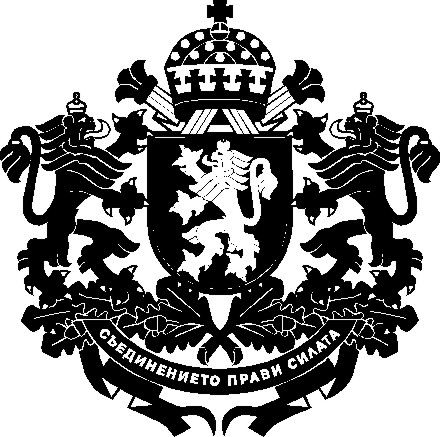 РЕПУБЛИКА БЪЛГАРИЯЗаместник-министър на земеделието, храните и горите……………………………………………………………………………… г.ДОКЛАДот доц. д-р Янко Иванов – заместник-министър на земеделието, храните и горитеОтносно: Проект на Наредба за условията и реда за вземане на проби и лабораторно изпитване на храниуважаема госпожо МИНИСТЪР,На основание чл. 50, ал. 3 от Закона за управление на агрохранителната верига внасям за одобряване проект на Наредба за условията и реда за вземане на проби и лабораторно изпитване на храни.Причини, които налагат приемането на актаВ Държавен вестник бр. 51 от 5 юни 2020 г. беше обнародван Закон за управление на агрохранителната верига (ЗУАХВ). Съгласно § 13 от Заключителните разпоредби, законът влезе в сила в 14-дневен срок след обнародването му в "Държавен вестник".Съгласно § 12 от Заключителните разпоредби, подзаконовите нормативни актове по прилагането на този закон трябва да се приемат, съответно издадат в      6-месечен срок от влизането му в сила.Към настоящия момент е в сила и се прилага Наредба № 22 от 2003 г. за условията и реда за вземане на проби от храни (обн. ДВ, бр. 93 от 2003 г.). Наредбата е издадена на основание отменения Закон за храните, което води до необходимостта от нейното издаване с ново основание чл. 50, ал. 3 от Закона за управление на агрохранителната верига.Цели С тази наредба се определят условията и редът за вземане на проби от храни, произведени в страната, Европейския съюз или с произход от трети държави, предназначени за пускане на пазара на Съюза, с изключение на натурални минерални, изворни и трапезни води, за извършване на  лабораторни изпитвания за целите на официалния контрол.Очаквани резултати от прилагането на актаС прилагането на наредбата ще се постигне уеднаквяване на условията и реда за вземане на проби от официалния контрол. Ясните критерии за доставяне и приемане на пробите в лабораториите ще спомогне за недопускането на възможността от компрометирането им. Ще се уеднаквят правилата за изготвяне на протокол от изпитване и това ще улесни лабораторната дейност.Наредбата ще даде правото на бизнес операторите да поискат извършването на второ експертно становище и с това ще се постигне по-голяма прецизност от страна на официалния контрол при вземането на проби. С прилагането на акта ще се сведе до минимум вероятността от получаването на неточни резултати от лабораториите и по този начин ще се осигури по-високо ниво на защита здравето на потребителите.Анализ за съответствие с правото на Европейския съюзПроектът не съдържа разпоредби, транспониращи актове на Европейския съюз, поради което не е приложена таблица на съответствието с правото на Европейския съюз.Финансови и други средства, необходими за прилагането на новата уредбаЗа приемането на проекта на акт не са необходими допълнителни разходи/трасфери/други плащания по бюджета на Министерството на земеделието, храните и горите. Предложеният проект не води до въздействие върху държавния бюджет и върху адресатите на наредбата.Информация за проведените обществени консултацииНа основание чл. 26, ал. 3 и 4 от Закона за нормативните актове проектът на доклад (мотиви) и проектът на наредба са публикувани за обществена консултация на интернет страницата на Министерството на земеделието, храните и горите и на Портала за обществени консултации със срок за предложения и становища 30 дни.Съгласно чл. 26, ал. 5 от Закона за нормативните актове справката за постъпилите предложения и становища, заедно с обосновка за неприетите предложения, е публикувана на интернет страницата на Министерството на земеделието, храните и горите и на Портала за обществени консултации.Проектът е съгласуван в съответствие с разпоредбите на Правилата за изготвяне и съгласуване на проекти на актове в системата на Министерството на земеделието, храните и горите. Направените целесъобразни бележки и предложения са отразени.УВАЖАЕМА ГОСПОЖО МИНИСТЪР,Във връзка с гореизложеното и на основание чл. 50, ал. 3 от Закона за управление на агрохранителната верига, предлагам да одобрите предложения проект на Наредба за условията и реда за вземане на проби и лабораторно изпитване на храни.С уважение,ДОЦ. Д-Р ЯНКО ИВАНОВЗаместник-министър на земеделието, храните и горитеДОМИНИСТЪРА НА ЗЕМЕДЕЛИЕТО, ХРАНИТЕ И ГОРИТЕг-жа десислава таневаОДОБРИЛ,МИНИСТЪР НА ЗЕМЕДЕЛИЕТО, ХРАНИТЕ И ГОРИТЕ:десислава таневаПриложениe:Проект на Наредба;Справка за отразяване на постъпилите становища;Справка за отразяване на постъпилите предложения от обществената консултация;Постъпили становища.